Hoosier State Chapter of the Appraisal InstituteA N N U A L  G O L F  O U T I N GFriday September 16, 2016								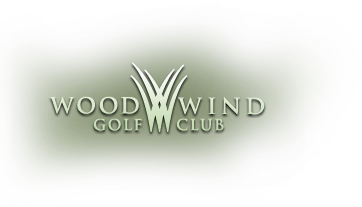 Location:		Wood Wind Golf Club  													2302 West 161st St													Westfield, IN  46074Date:			Friday, September 16th, 2016, 12:00 PMTime:			12:00 PM Shotgun Start Cost:			$80 per person (includes 18 holes, meal, prizes)Registration Deadline:	September 1, 2016Other: 			Beverage cart will be on patrol.  Dinner and prizes immediately following.Don’t miss out on this year’s event as we are amping it up a few notches at a new venue filled with new twists!  We are looking for a record turnout so get your team together today!  Everyone is welcome regardless of playing ability.  The outing format is a Florida Scramble.  Join the fun and go home with one of several awesome prizes!Please fill out the form below and mail it to the Hoosier State Chapter office along with the registration fee of $80.00 per player.  Please make check(s) payable to the:			Golf Outing 														Hoosier State Chapter of the Appraisal Institute									9247 North Meridian Street, Suite 102											Indianapolis, IN  46260	Questions?  Please contact Lisa Meinczinger at lmnczng@comcast.net or (317)523-6257  Or email Shannon O’Keefe at AIHoosierstate@sbcglobal.netContact person   Name  ________________________________________  Phone  _____________________________Player’s Name  _______________________________________       _________________________________________                              ______________________________________       __________________________________________The names above will play together.  Individuals will be assigned teams & incomplete teams will be filled before outing.Not a golfer????          You are the Artist will be on site for painting of Wine glasses or beer pilsners.	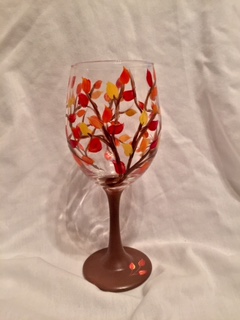 Location:   			Banquet hall of Wood Wind Golf Course.Date:				Friday, September 16th, 2016Time:  				1:00 PM										Cost:  				$40 (includes to glasses, supplies, meal following, door prizes)Registration Deadline:		September 1, 2016Please fill out the form below and mail it to the Hoosier State Chapter office along with the registration fee of $40.00Please make checks payable to the Hoosier State Chapter.	Wine Painting														Hoosier State Chapter of the Appraisal Institute									9247 N Meridian Street, Suite 102											Indianapolis, IN  46260Questions?  Please contact Lisa Meinczinger at lmnczng@comcast.net or (317)  523-6257 Or email Shannon O’Keefe at AIHoosierstate@sbcglobal.netName(s) ______ ___________________________________________  Stemmed Wine glasses  _____  Pilsners________